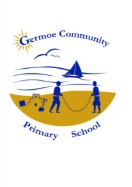 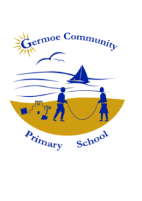                                   Germoe Community Primary School   Newsletter for Week Commencing 6th June 2016OTHER INFORMATION/ADVANCE NOTICES
Just a reminder that children should not be dropped before 8.50, unless they are expected at Energy Breakfast Club, as there is no adult supervision until 8.50. 
Please see amended clubs form attached and return after half term. Thank-you.Please can we ask that children bring in Sun hats with them to school, as well as sun cream and water – Thank-you.  P.E - For Health & Safety reasons ALL long hair must be tied back for PE. It is in our Policy and if you would like to see a copy it is on our Website.Please could we ask that all children attending after school clubs are picked up promptly at 4:30pm. Thank-you.Keeping Children Safe - Germoe - Paula Quinney is the Safeguarding Lead and Angie Larcombe is the Cover Safeguarding point of contact in Mrs Quinney's absence.  If you have any concerns regarding the safety or well-being of a child, please see either one of us.  Russ Monhemius, our Chair of Governors also has responsibility for Safeguarding and is also the Whistleblowing Governor.  Please pass on any concerns - communication is the key to building the bigger picture.  We all have responsibility to look after all of our children and by working together we keep them safer.
We need tents for school camp; if anyone has any that we could borrow 13-15th June please let Anita in the office know. Thank-youWe are hoping to hold our Sports Day on Wednesday 22nd June 2016. This will include the KS1 and KS2 races, the Pre-school races and, of course, the Parents’ race. If the weather is against us, we will need to postpone Sports Day until the 12th July. Everyone welcome.*STARS OF THE WEEK*EYFS – Stanley, For Super Participating SENNEN CLASS – Dan, For Impressive Writing This WeekKYNANCE CLASS – Emily, For Her Bravery And Independence.GODREVY CLASS – Katie, For A Fantastic Piece Of Homework Which Creatively Showed Off Her Learning.Diary DatesJuneFriday 10th                                     ‘Rocket Girl’ Workshop at Germoe. 10am-12Noon. Monday 13 – Wednesday !5th            School CampTuesday 14th                                  ‘Rocket Girl’ at The Minack.Tuesday 21st                                  HCC Transition Day. Year 6.Wednesday 22nd                             HCC Transition Day. Year 6.Friday 24th                                     Class 3 Trip to Humpry Davy for the Orchestra.Tuesday 28th                                 Class 2/3 Trip to Heartlands for ‘Hubbub’ festival.daTEAFTERSCHOOL CLUBS Mon             KS1 Beginners Recorder                       Nature and Gardening Drama/MusicTues     Rounders                                          Science (KS2)                               Sailing                                              Sailing   Wed Dodgeball                                         School Council (Lunch time)                                                      Film ClubThurs         Film Club KS1&2                                Dodgeball                                                       Making MusicFri Games (Jump With Jo)                       Board GamesAlive